CHAPTER 4:  INDIVIDUAL AND MARKET DEMANDChecklistCan you do the following regarding individual and market demand?Explain the income effect on consumer equilibriumExplain the price effect on consumer equilibriumDefine normal goodsDefine inferior goodsWhat is an Engel curve?Explain the substitution effectExplain the income effectExplain the total effectWhat is a Giffen good?Define inelastic demandDefine elastic demandDefine isoelastic demandDefine consumer surplusDefine network externalitiesExplain the bandwagon effectExplain the snob effectCHAPTER 4:  INDIVIDUAL AND MARKET DEMANDIncome effect on consumer equilibrium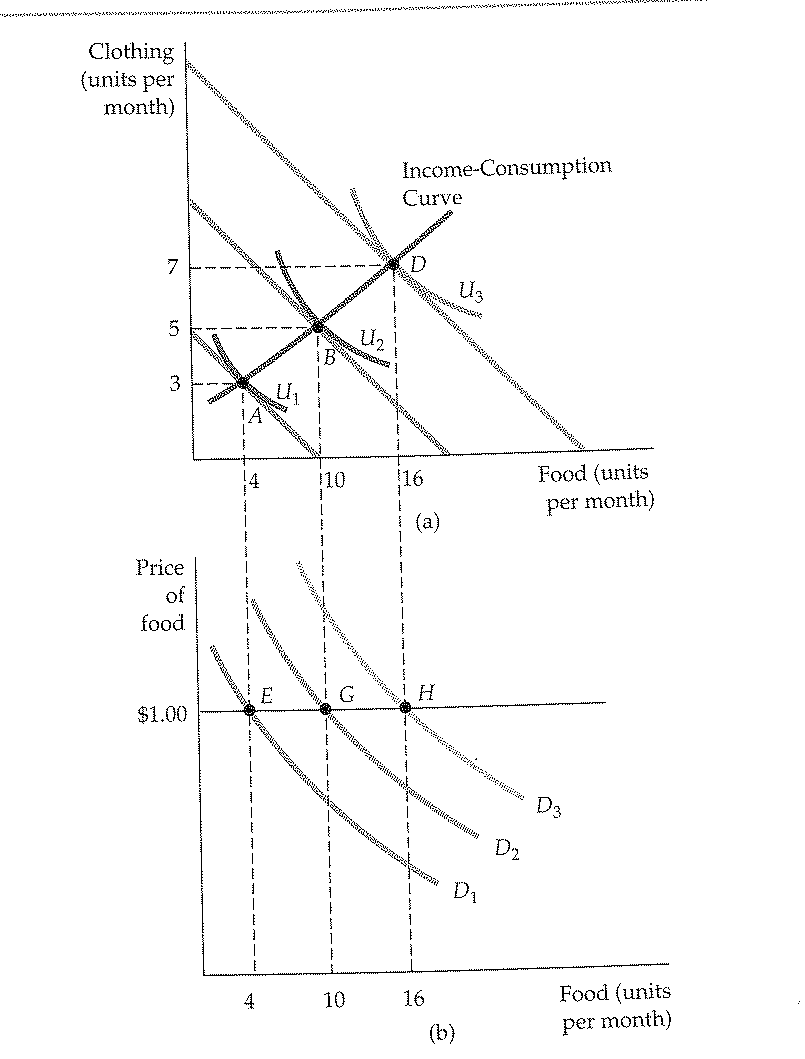 CHAPTER 4:  INDIVIDUAL AND MARKET DEMANDPrice effect on consumer equilibriumCHAPTER 4:  INDIVIDUAL AND MARKET DEMANDEffect on inferior goods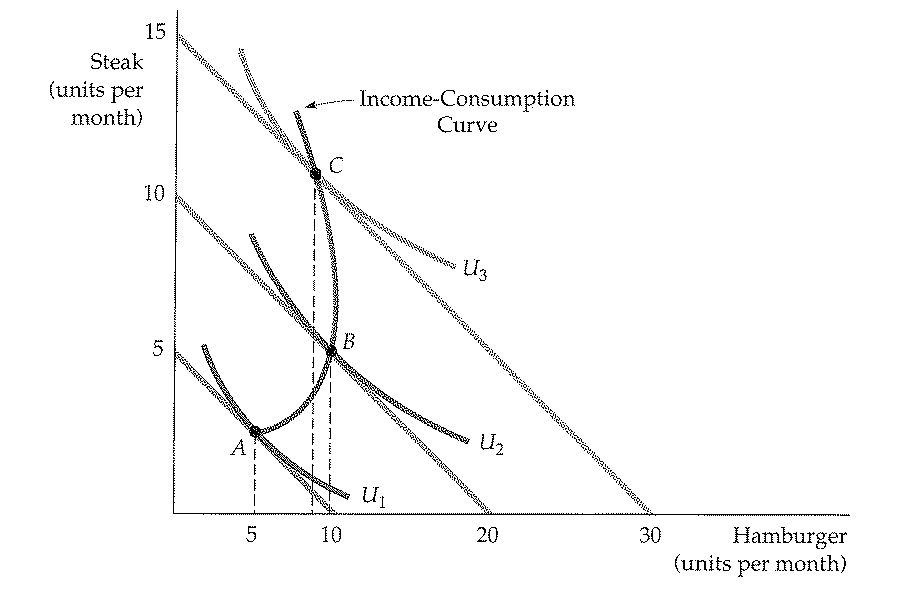 CHAPTER 4:  INDIVIDUAL AND MARKET DEMANDEngel curve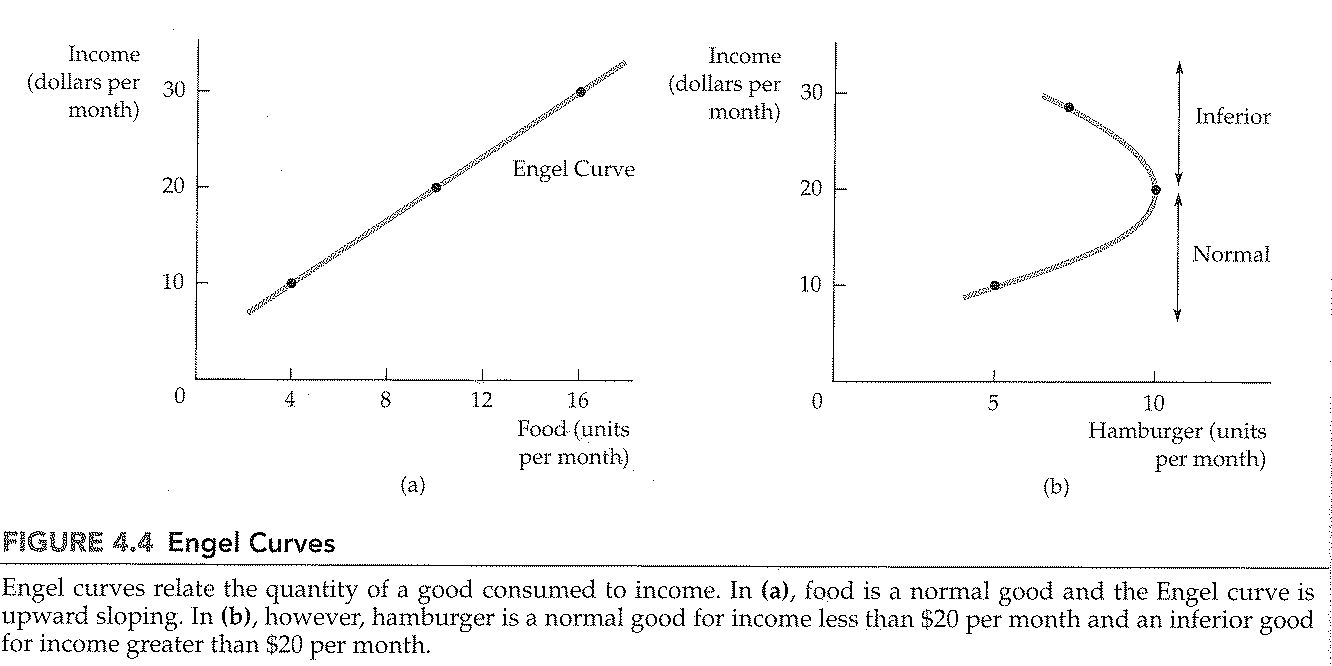 CHAPTER 4:  INDIVIDUAL AND MARKET DEMANDEngel curveCHAPTER 4:  INDIVIDUAL AND MARKET DEMANDIncome and substitution on normal goods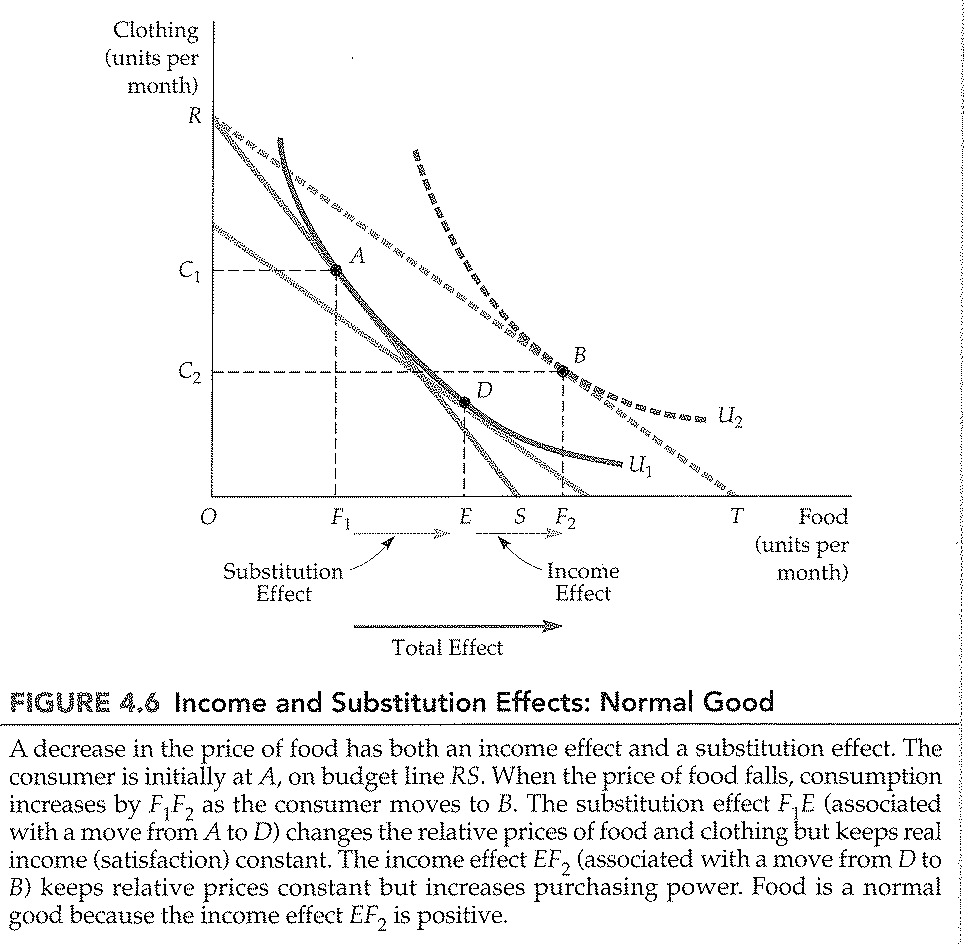 CHAPTER 4:  INDIVIDUAL AND MARKET DEMANDIncome and substitution on inferior goods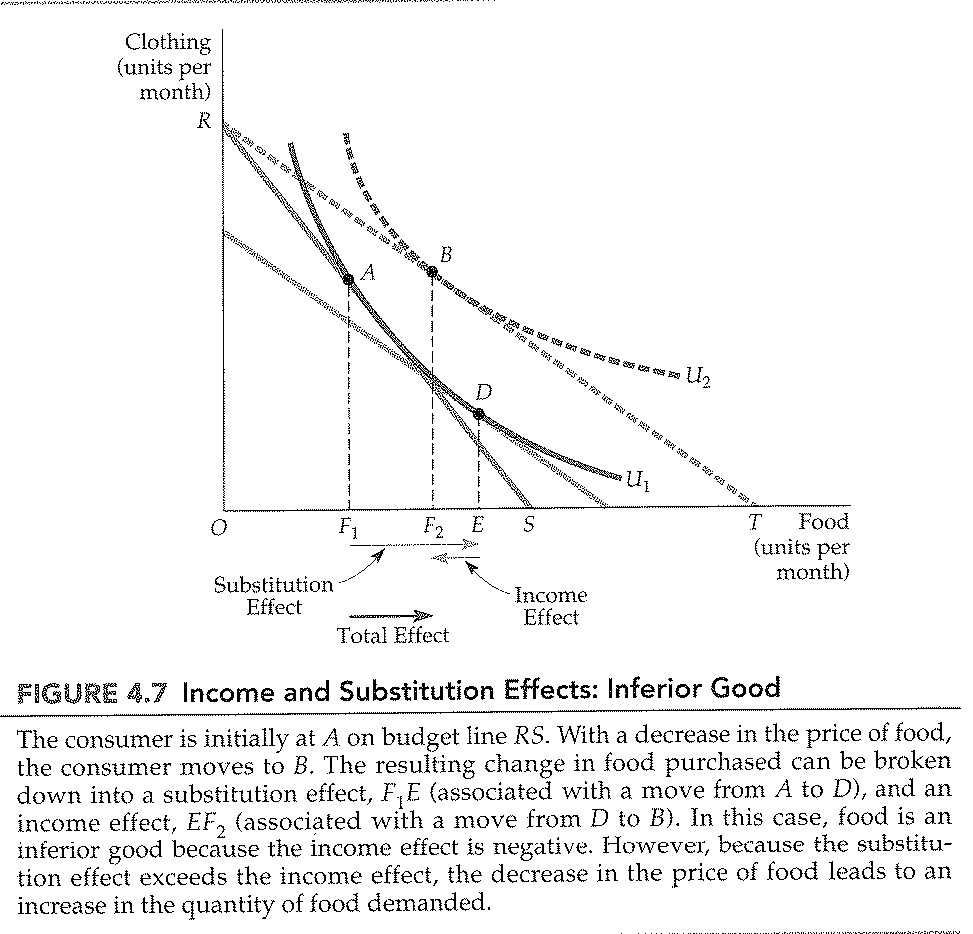 CHAPTER 4:  INDIVIDUAL AND MARKET DEMANDIncome and substitution on giffen goods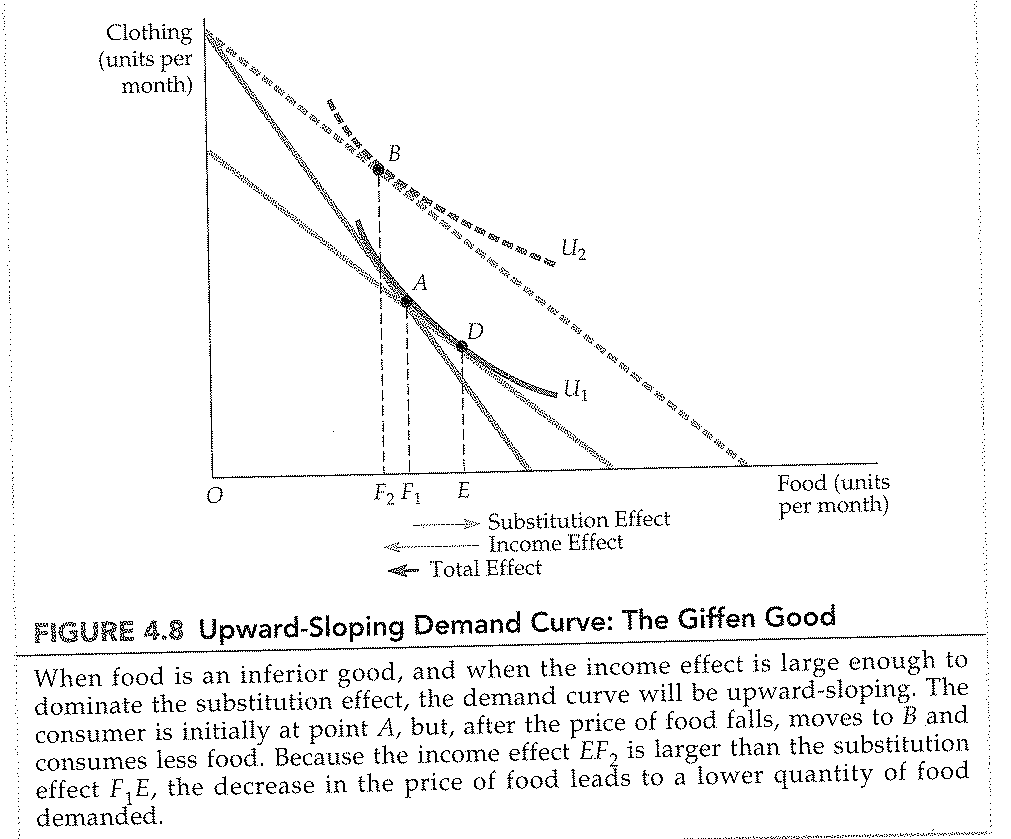 CHAPTER 4:  INDIVIDUAL AND MARKET DEMANDMarket demand curve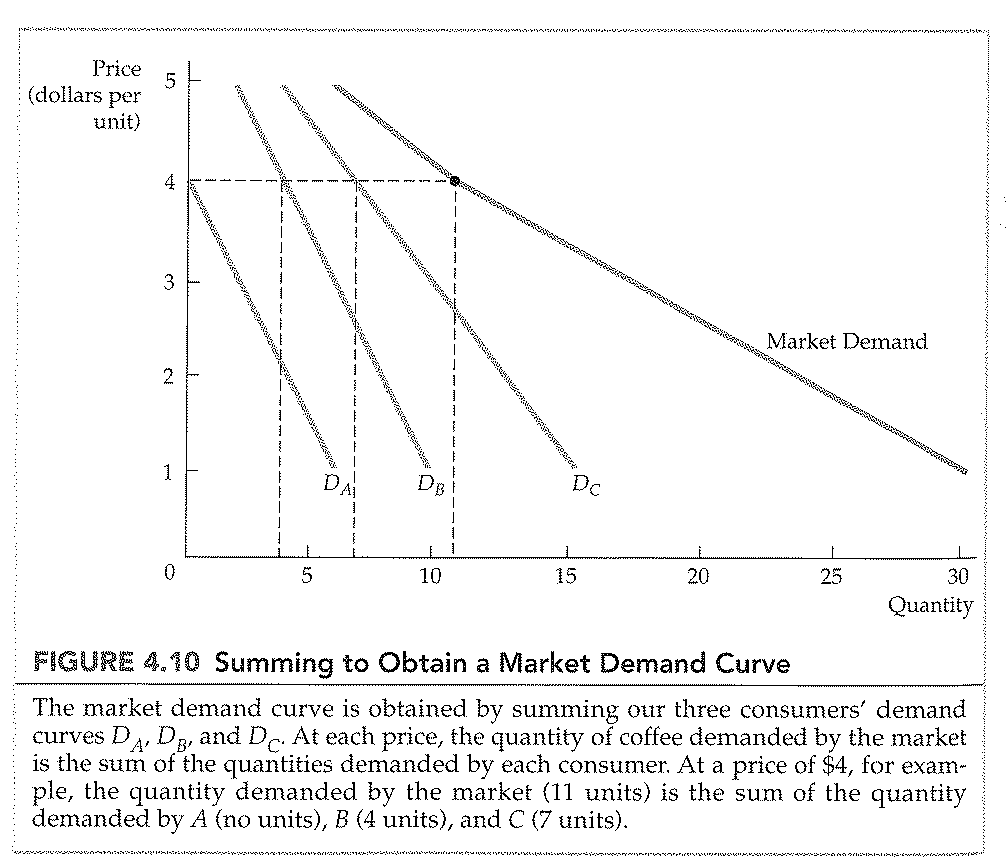 CHAPTER 4:  INDIVIDUAL AND MARKET DEMANDConsumer surplus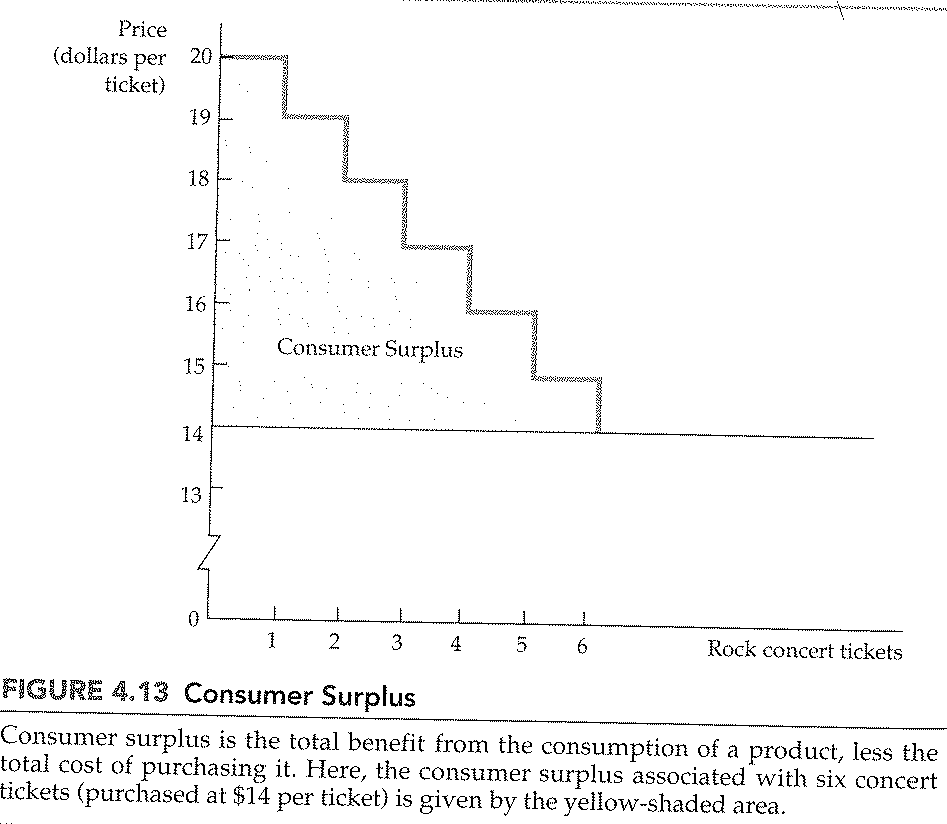 CHAPTER 4:  INDIVIDUAL AND MARKET DEMANDBandwagon effect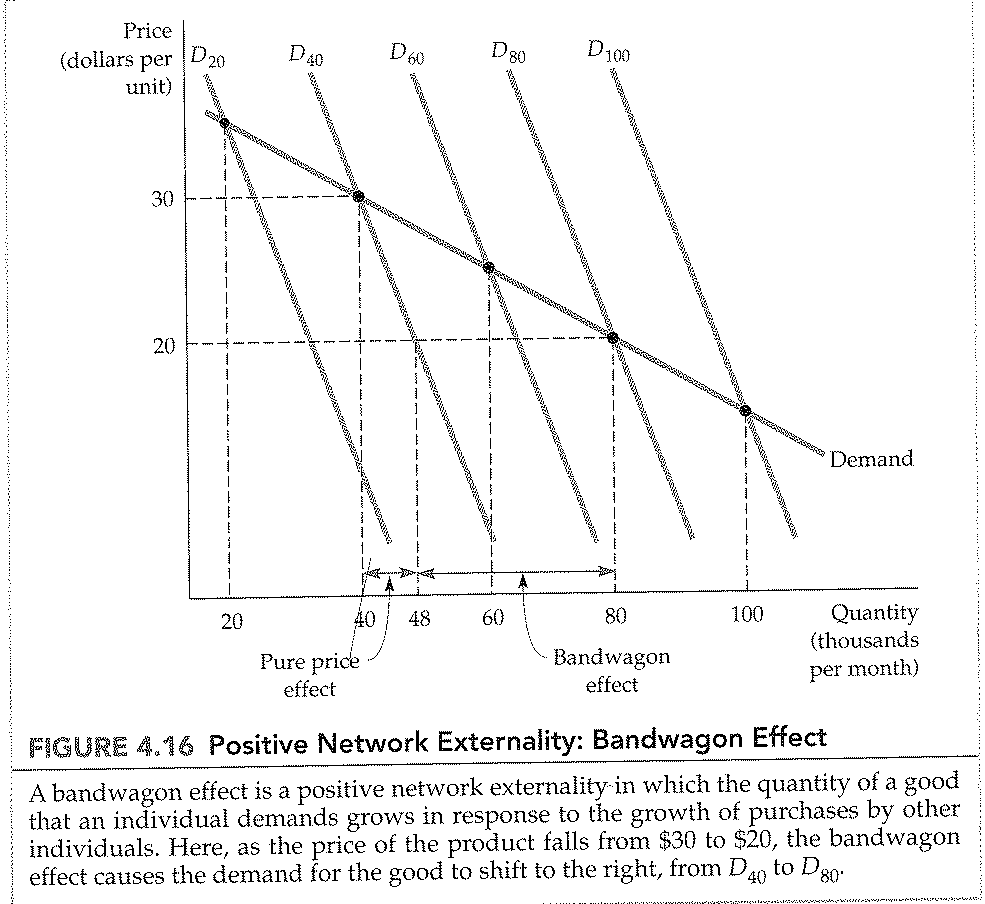 CHAPTER 4:  INDIVIDUAL AND MARKET DEMANDSnob effect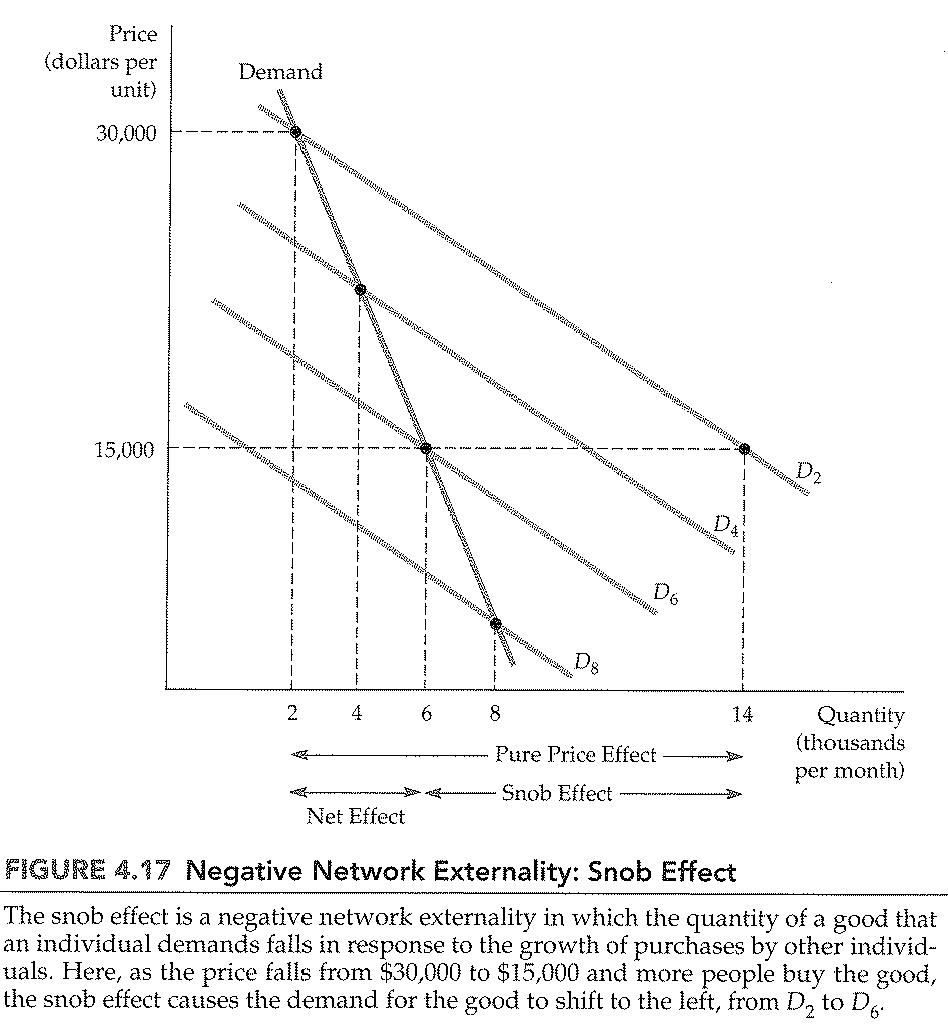 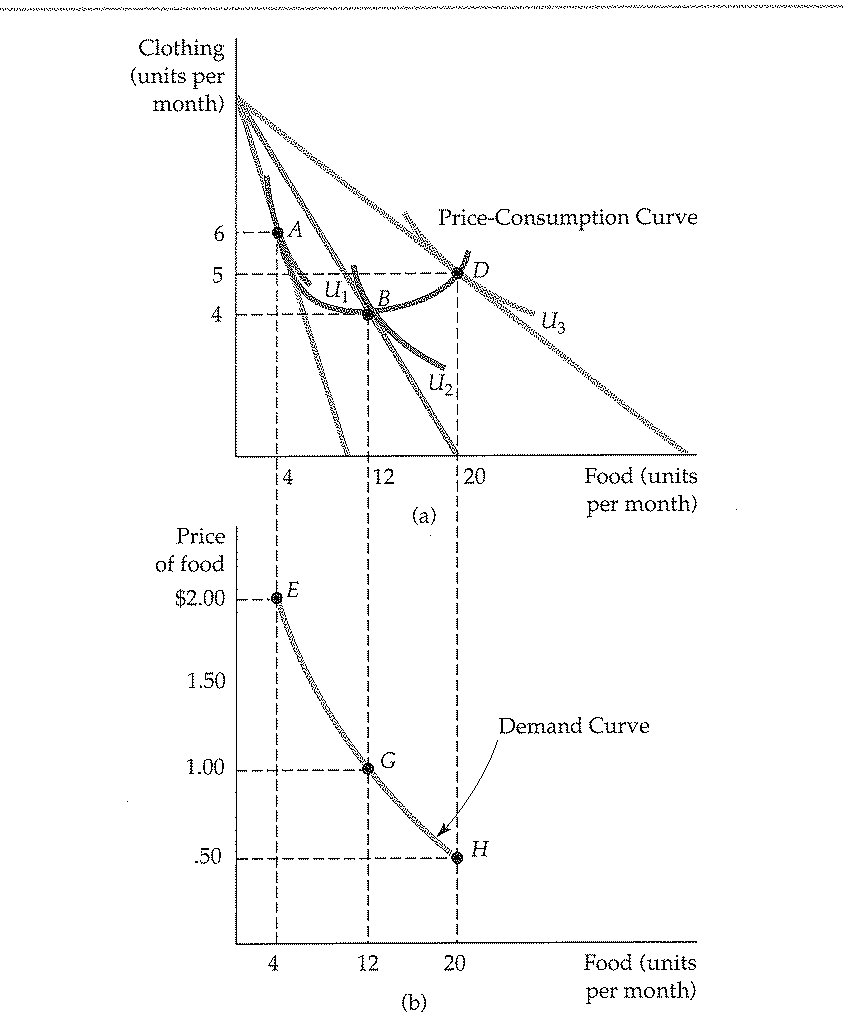 